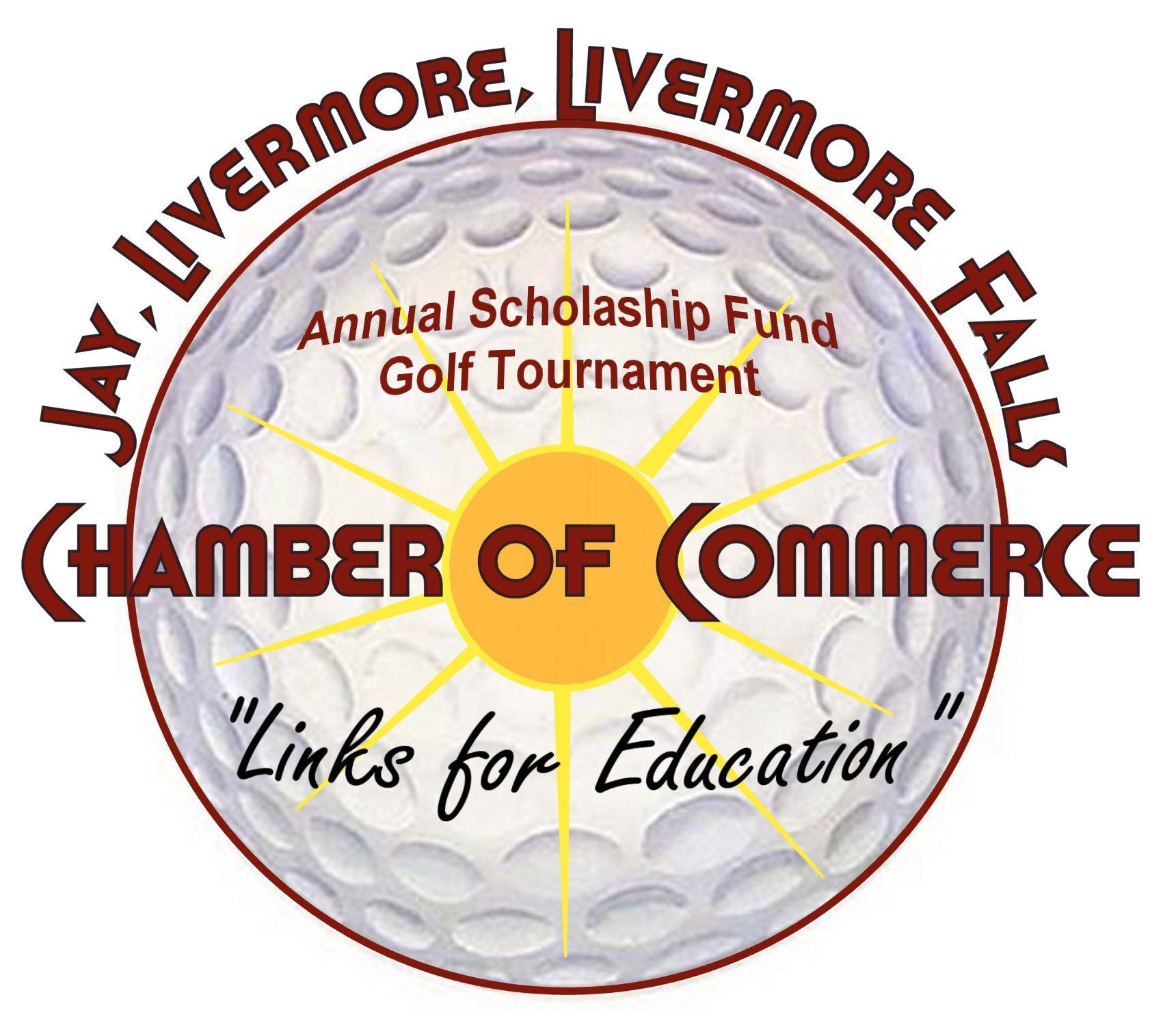 Saturday, May 19, 2018
(Rain or Shine)
Turner Highlands, 10 Highland Ave  Turner MainePlease help us by sponsoring the 11th annual tournament, the banquet, a four-person team or any of the 18 holes. Other ways you could help would be donating gifts to be used for raffle prizes.A committee member will be contacting you soon to discuss your participation and answer any questions you may have.SPONSORSHIP LEVELS____  Tournament Sponsor: (Only One) 							$500
	Sponsor name included in tournament title, all advertising & golf course signage____  Putting Contest Sponsor									$300 ____   Casino Hole Sponsor									$300 ____   Banquet Sponsors ( Sponsor name included in all advertising & banquet banner)		$200 ea____   Awards Gathering									$200 ea____   Golf Cart Sponsors (Sponsor names to appear on all carts)				$200 ea____   Longest Drive Sponsor									$200 ea____   Closest to Pin Sponsor									$200 ea____    Tee Box/ Greens Sponsors  (Sponsor name displayed on tee box or green)		$150 ea____ TOTAL											______Name of Business____________________________________________________________________
Address____________________________________________________________________________
Phone Number_______________________________________________________________________
Contact Person_______________________________________________________________________
E-mail Address______________________________________________________________________QUESTIONS?? Call the Chamber @500-2464Please return this sheet to: JLLF Chamber of Commerce, PO Box 458, Livermore Falls, Me 04254Payment may be made by check or by PayPal. For PayPal, go to: www.jay-livermore-lf.org 